DAFTAR PUSTAKAAmir Nasermoadeli , Kwek Choon Ling & Farshad Maghnati. (n.d.). Evaluating the Impacts of Customer Experience on Purchase Intention. International Journal of Business and Management Vol. 8, No. 6; 2013 ISSN 1833-3850 . URL: http://dx.doi.org/10.5539/ijbm.v8n6p128Abdul Rahman Saleh. 2004. Psikologi: Suatu Pengantar Dalam Perspektif Islam, Jakarta: Kencana.Badudu-Zein. (2001). Kamus Umum Bahasa Indonesia. Jakarta: Balai Pustaka. Danang, S. (2012). Statistik Indusktif untuk Penelitian Ekonomi dan Bisnis. .Yogjakarta: CAPS.Darwin Lie, Acai Sudirman, Efendi, Marisi Butarbutar . (2019). Analisis Efek Mediasi Konsumen, Kepuasan, Kualitas Layanan, Harga dan Kepercayaan Konsumen Pada Loyalitas Konsumen’. International Journal Of Scientific & Technology Research Volume 8, Issue 08. https://d1wqtxts1xzle7.cloudfront.net/ 61052754/Jurnal_International_Acai2019Griffin. (2005). Customer Loyalty, Jakarta : Penerbit Erlangga.Haryadi dan Joshua Timothy. (2013). Analisis Pengaruh Brand Image, Price Perception, Dan Service Quality Terhadap Customer Loyalty Pada Pelanggan Urban Kitchen. Jurnal Manajemen, 13-27. http://ejournal.atmajaya.ac.id/ index.php/JM/article/view/830Hasan, A. (2013). Marketing dan Kasus-kasus Pilihan.Yogjakarta: CAPS.Jalaluddin Rakhmat (2011) Psikologi Komunikasi, Bandung: PT Remaja Rosdakarya. Maftuchah ida dan Tanisah . (2015). Pengaruh Kualitas Pelayanan, Kepuasan,Kepercayaan, dan Perceived Value terhadap Loyalitas Nasabah. Jurnal Dinamika Manajemen Vol. 6, No. 1, 55-61. http://jdm.unnes.ac.idNoor, J. (2014). Analisis Data Penelitian Ekonomi dan Manajemen. Jakarta: Grasindo.Pradiani, T. (2017). Pengaruh sistem Pemasaran Digital Marketing terhadap Peningkatan Volume Penjualan Hasil Industri Rumahan. Jibeka Volume. 11 Nomor 2 Februari 2017. 46-53. Jibeka Volume. 11 Nomor 2 Februari 2017, 46-53. https://jurnal.stie.asia.ac.id/index.php/jibeka/article/view/45Priyatno, D. (2010). Paham Analisa Statistik Data dengan SPSS Plus! Tatacara dan Tips Menyusun Skripsi dalam Waktu Singkat. Yogjakarta: MediaKom.113Ratna, N. K. (2016. ). Metode Penelitian Kajian Budaya dan Ilmu Sosial Humaniora pada Umumnya. Yogjakarta: Pustaka Pelajar.Simamora, Bilson (2003) Memenangkan Pasar dengan Pemasaran Efektif & Profitabel, Jakarta: Gramedia Pustaka Utama, JakartaSugiyono. (2014). Statistika untuk Penelitian. Bandung: Alfabeta. Sumanto. (2014). Statistik Terapan. Yogjakarta: CAPS.Sumanto, (2014) Psikologi Umum, Yogyakarta: CAPSSunyoto, D. (2013). Metode dan Instrumen Penelitian Ekonomi dan Bisnis Untuk Mahasiswa Dosen dan Praktisi. Yogyakarta: CAPS.Sunyoto, D. (2014). Konsep Riset Pemasaran & Perilaku Konsumen . Yogjakarta: CAPS ( Center of Academic Publisihing Service).Sunyoto, D. (2015). Manajemen Bisnis Ritel, Teori, Praktik, dan Kasus Ritel.Yogjakarta: CAPS ( Center of Academic Publisihing Service).Suryadi Nanang dan Abdurahman Taufik. (2009). Pengaruh Service Quality, Customer Satisfaction dan Switching Cost terhadap Customer Loyalty (Studi pada Pelanggan Telepon Bergerak di Kota Malang) . Jurnal Aplikasi Manajemen. https://jurnaljam.ub.ac.id/index.php/jam/article/view/149Sutojo, S. (2009). Manajemen Pemasaran Untuk Eksekutif Non Pemasaran. Jakarta: Damar Mulia Pustaka.Swasta, B. (2007). Manajemen Penjualan. Yogjakarta: BPFE UGM.Tjiptono, F. (2019). Strategi Pemasaran Prinsip & Penerapan. Yogjakarta: Andi.LAMPIRAN 1.KUESIONER DATA RESPONDENNama	:	(boleh tidak diisi)Jenis Kelamin	:Usia	:Laki-lakiPerempuan⁫a. 17 tahun - 20 tahun⁫b. 21 – 30 tahun⁫c. 31 – 40 tahun⁫d. > 41 tahunPendidikan :a. SMAb. Diplomac. Sarjana (S1)d. Sarjana (S2)Petujuk PengisianPilihlah salah satu jawaban dari kelima alternatife jawaban yang sesuai dengan cara memberikan tanda centang ( √ ) pada salah satu kolom pada jawaban yang tersedia.Keterangan jawaban sebagai berikut :SS	: Sangat Tidak SetujuS	: SetujuN	: NetralTS	: Tidak SetujuSTS	: Sangat Tidak SetujuSebagai warga Kecamatan Slawi, dan Pangkah saya (…..) pernah / (……) tidak pernah melakukan kunjungan/pembelian di Tiara Swalayan.Kuesioner Keputusan PembelianKuesioner Persepsi HargaKuesioner LokasiKuesioner Word of MouthLAMPIRAN 2. HASIL/SKOR KUESIONER TIAP VERIABELHASIL UJI VALIDITAS, RELIABILITAS, & HASIL SKOR SUCCECCIVE INTERVAL VARIABEL Y, X1, X2, DAN X3tNo.	Succesive Interval Var Word of Mouth (X3)Resp 12345678910111213141516171819202122232425262728293031323334353637383940414243444546474849505152535455565758596061626364656667686970717273747576777879808182838485868788899091929394959697989910044.0542.0005.3182.0004.0544.0544.0544.0544.0542.0005.3184.0542.0004.0544.0544.0542.9905.3182.9904.0545.3185.3184.0542.9902.9902.9904.0542.9904.0544.0545.3182.9904.0542.9904.0544.0544.0542.9902.9905.3182.9904.0545.3184.0542.9904.0542.0004.0542.9904.0545.3184.0542.9904.0542.0004.0542.9904.0545.3182.9904.0544.0542.9905.3184.0544.0545.3184.0545.3182.9904.0544.0542.9905.3184.0544.0545.3184.0545.3182.9904.0544.0544.0545.3184.0544.0544.0545.3182.9904.0544.0542.9905.3184.0544.0542.0005.3182.9904.0544.05443.6673.6674.8262.8473.6673.6672.0004.8263.6673.6672.0004.8262.8473.6674.8263.6674.8264.8264.8263.6674.8264.8263.6674.8263.6672.8473.6674.8264.8263.6673.6674.8264.8262.8473.6673.6673.6674.8264.8264.8262.8473.6672.8472.8474.8263.6673.6672.8474.8263.6672.8472.0002.8473.6673.6672.0004.8263.6674.8262.8473.6673.6672.8474.8263.6673.6672.0003.6674.8262.8473.6672.0002.8474.8262.0003.6672.0003.6672.0002.8473.6673.6672.8474.8263.6673.6673.6672.0004.8263.6672.0002.8474.8262.0003.6674.8264.8264.8263.6672.84744.2514.2515.5313.0004.2514.2513.0005.5314.2514.2514.2515.5313.0004.2515.5314.2515.5315.5315.5314.2513.0005.5314.2515.5314.2513.0004.2515.5315.5314.2514.2515.5315.5313.0004.2514.2514.2515.5315.5315.5313.0004.2513.0003.0005.5314.2514.2513.0005.5314.2513.0005.5313.0004.2515.5314.2515.5314.2515.5313.0004.2514.2513.0005.5314.2514.2515.5314.2515.5313.0004.2514.2513.0005.5314.2514.2513.0004.2515.5313.0004.2514.2513.0005.5314.2514.2514.2515.5314.2514.2514.2513.0004.2514.2514.2514.2513.0004.2515.5314.25155.8493.2064.4774.4773.2064.4774.4774.4775.8494.4773.2064.4774.4775.8494.4774.4774.4774.4774.4774.4772.0005.8493.2064.4773.2065.8495.8494.4775.8494.4775.8494.4774.4775.8493.2064.4773.2064.4774.4774.4774.4774.4774.4774.4774.4774.4774.4775.8494.4774.4775.8494.4774.4775.8494.4774.4774.4773.2064.4774.4774.4774.4774.4773.2065.8494.4773.2063.2064.4774.4774.4774.4774.4773.2065.8494.4774.4773.2064.4774.4773.2064.4774.4773.2065.8494.4773.2064.4773.2065.8494.4774.4773.2065.8495.8493.2062.0003.2063.2065.84943.6044.8602.7434.8602.0004.8603.6042.7433.6043.6042.0004.8604.8603.6042.7434.8602.7434.8604.8603.6044.8604.8604.8604.8603.6043.6043.6043.6044.8603.6043.6044.8602.7432.7433.6044.8604.8604.8604.8602.7433.6043.6044.8604.8603.6043.6043.6044.8603.6043.6044.8603.6044.8603.6044.8603.6044.8602.0002.7434.8603.6044.8603.6043.6043.6043.6043.6044.8602.7434.8604.8604.8603.6043.6043.6043.6044.8604.8602.7434.8602.0004.8603.6043.6043.6043.6044.8602.7432.0003.6044.8603.6042.0003.6043.6042.0004.8602.0003.6043.60442.7704.0364.0362.7702.7701.0002.7704.0361.5742.7704.0364.0361.0004.0362.7701.0004.0364.0361.0002.7704.0362.7704.0362.7701.9164.0362.7704.0362.7702.7704.0362.7704.0361.9162.7701.5744.0364.0364.0361.9162.7702.7701.9162.7702.7702.7702.7704.0362.7702.7702.7702.7702.7701.9164.0362.7704.0361.5742.7701.9162.7702.7702.7704.0362.7702.7704.0364.0362.7701.9164.0362.7702.7702.7702.7702.7701.0002.7702.7701.9162.7704.0364.0361.5742.7702.7701.0004.0364.0361.9161.0002.7702.7702.7704.0361.9164.0364.0364.0362.77043.0634.2134.2134.2133.0633.0632.1393.0631.0002.1394.2133.0634.2134.2133.0634.2134.2132.1394.2133.0633.0634.2134.2134.2132.1394.2133.0633.0632.1392.1393.0634.2134.2132.1394.2131.0004.2134.2134.2134.2134.2133.0633.0634.2133.0633.0633.0634.2133.0633.0632.1393.0633.0634.2134.2133.0634.2131.0004.2133.0633.0633.0632.1394.2132.1392.1394.2133.0634.2133.0634.2133.0632.1392.1392.1392.1394.2132.1394.2133.0632.1393.0633.0631.0002.1392.1393.0633.0633.0633.0633.0632.1392.1394.2133.0631.4582.1393.0634.2132.13944.2254.2252.9882.9884.2254.2254.2252.9884.2254.2255.6434.2252.0004.2254.2254.2254.2254.2254.2254.2255.6435.6435.6434.2252.9882.9884.2254.2255.6434.2255.6432.0005.6432.9884.2254.2254.2254.2254.2255.6434.2254.2255.6432.9884.2254.2254.2255.6434.2254.2254.2254.2254.2255.6434.2254.2254.2254.2252.9882.9884.2254.2254.2252.9884.2254.2255.6432.0002.9882.9884.2254.2254.2252.9884.2254.2255.6434.2254.2252.9884.2254.2254.2252.9884.2254.2254.2255.6432.9884.2254.2254.2252.9882.0005.6435.6435.6434.2254.2252.98843.5884.6674.6674.6673.5883.5882.8164.6674.6672.8164.6672.8161.9681.9684.6674.6674.6672.8164.6673.5884.6674.6674.6674.6672.8164.6673.5884.6672.8162.8163.5884.6674.6672.8164.6674.6674.6674.6674.6674.6674.6673.5883.5882.8163.5883.5883.5884.6673.5883.5882.8163.5883.5884.6674.6673.5884.6671.0004.6673.5883.5883.5882.8161.9682.8162.8164.6671.9684.6673.5882.8163.5882.8162.8162.8162.8164.6672.8164.6673.5883.5883.5883.5881.9682.8162.8161.9682.8163.5883.5883.5882.8164.6674.6671.9684.6674.6671.9683.5883.58832.7304.8843.6084.8843.6083.6083.6084.8844.8843.6082.7302.0004.8843.6083.6084.8844.8844.8844.8843.6084.8844.8844.8843.6083.6084.8843.6084.8844.8843.6083.6083.6084.8842.7304.8844.8844.8844.8844.8844.8842.7303.6084.8842.0003.6083.6083.6084.8843.6083.6084.8842.7302.7302.0004.8842.7304.8842.0003.6084.8843.6083.6083.6084.8843.6083.6082.7304.8843.6084.8842.0003.6083.6082.0003.6083.6082.7302.0003.6084.8843.6083.6084.8844.8843.6083.6084.8843.6084.8843.6083.6083.6084.8843.6084.8842.7304.8844.8843.6083.608Total X337.80140.00842.40636.70634.43236.79332.69341.26837.77533.55838.06339.88831.24939.47439.96440.29742.59143.11241.67337.30742.29748.56243.48042.16831.18639.07838.67942.30343.37335.61142.62739.94345.07330.01939.54037.65842.06244.70944.70944.21835.52337.30739.59634.02538.68337.30735.25344.05238.68337.30738.70936.04234.55039.86442.56034.76244.70926.97641.14134.61337.30738.56332.47640.57436.98435.61140.94735.98941.14134.61338.59836.89632.47635.19935.31735.61137.90833.98839.55234.61333.50839.82837.77634.89936.98435.61135.17839.23535.83237.82535.12632.47637.04937.01641.01932.69741.37335.44939.73135.698LAMPIRAN 3HASIL ANALISIS DATA SPSS(Uji Asumsi Klasik, Uji regresi berganda, Uji t, Uji F, dan Koefisien Determinasi)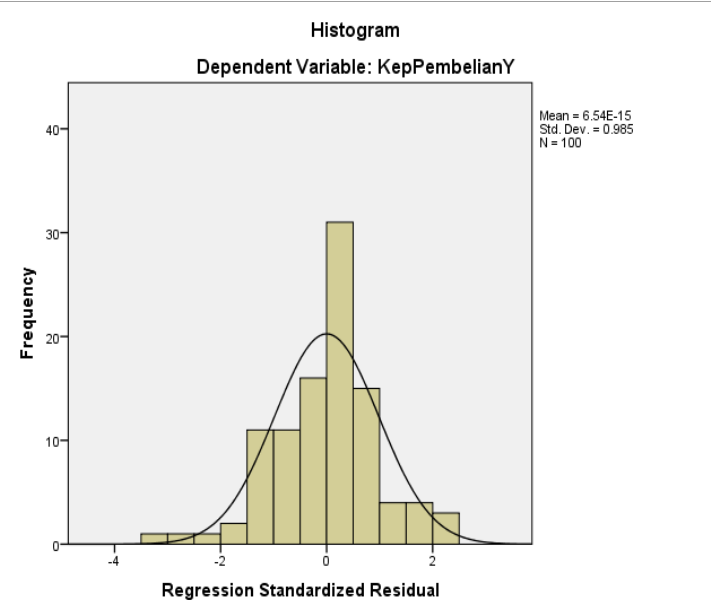 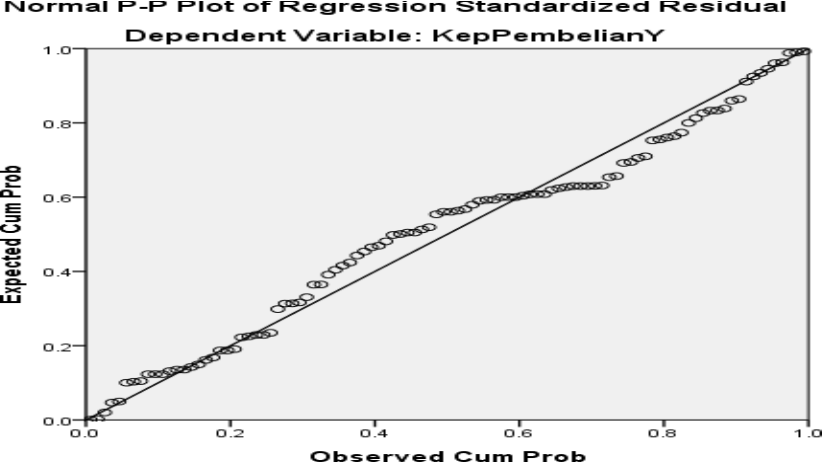 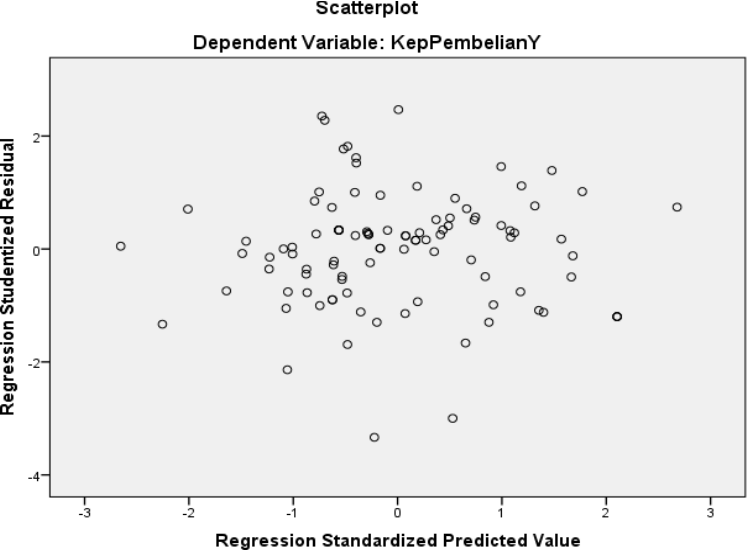 No.PernyataanPilihan Jawaban RespondenPilihan Jawaban RespondenPilihan Jawaban RespondenPilihan Jawaban RespondenPilihan Jawaban RespondenNo.PernyataanSSSNTSSTS1.Saya membutuhkan produk ritel di SwalayanTiara Slawi untuk menunjang kebutuhan sehari-hari.2.Saya membutuhkan produk ritel di Swalayansesuai dengan ebutuhan teman-teman Saya.3.Saya mencari informasi tentang ritel dariproduk ritel di Swalayan4.Saya mencari informasi tentang produk ritel diSwalayan Tiara dari media massa/media digital.5.Saya mengetahui tujuan pembelian sebelummembeli produk ritel di Swalayan Tiara6.Saya melakukan seleksi terhadap berbagai alternative	pilihan	sebelum	melakukanpembelian produk ritel di Swalayan Tiara.7.Saya memutuskan untuk membeli kosmetik diSwalayan Tiara karena banyak pilihannya8.Saya memutuskan untuk membeli barang- barang   ritel   di	Swalayan Tiara	karenaprodusen barang-barang ritel terkenal9.Saya memutuskan untuk membeli barang-barang   ritel   di	Swalayan Tiara	karena produknya berkualitas10.Saya memutuskan untuk membeli barang-barang   ritel   di	Swalayan Tiara	karena produknya tidak kadaluarsa11.Saya memutuskan untuk membeli barang-barang ritel di Swalayan Tiara karena cara bayarnya mudah dan cepat.12.Saya puas membeli produk ritel di SwalayanTiara13.Jika Saya merasa tidak puas menggunakan produk ritel di Swalayan Tiara maka sayamelakukan complain kepada Swalayan TiaraNoPernyataanPilihan JawabanRespondenPilihan JawabanRespondenPilihan JawabanRespondenPilihan JawabanRespondenPilihan JawabanRespondenNoVariabel Persepsi HargaSSSKSTSSTS1Saya membandingkan harga produk ritel di SwalayanTiara dengan di tempat lain.2Harga produk ritel di Swalayan Tiara  lebih rendahdibandingkan di tempat lain.3Harga produk ritel di Swalayan Tiara sesuai dengankemampuan konsumen pada umumnya.4Harga produk ritel di Swalayan Tiara sesuai alokasidana yang Saya miliki.5Swalayan Tiara menyediakan beberapa pelayanansesuai dengan alokasi dana konsumen.6Produk ritel di Swalayan Tiara sesuai dengan kualitasyang diberikan.7Harga produk ritel di Swalayan Tiara sesuai denganyang Saya harapkan.8Harga produk ritel di Swalayan Tiara sesuai dengan manfaat yang Saya terima.9Harga produk ritel di Swalayan Tiara sesuai denganharapan.10Harga	produk	ritel	di	Swalayan	Tiara	dapatdipertanggungjawabkan.NoPernyataanPilihan JawabanRespondenPilihan JawabanRespondenPilihan JawabanRespondenPilihan JawabanRespondenPilihan JawabanRespondenNoVariabel LokasiSSSKSTSSTS1Lokasi Swalayan Tiara Slawi mudah dijangkau2Lokasi Swalayan Tiara dapat dilihat dari tempatumum3Lokasi menuju Swalayan Tiara Slawi terhindar darikemacetan lalu lintas4Akses menuju Swalayan Tiara Slawi tidak ramai5Swalayan Tiara Slawi memiliki area parkir yangnyaman untuk kendaraan6Swalayan Tiara Slawi memiliki area parkir yangaman7Swalayan Tiara Slawi memiliki tempat yang cukupluas untuk perluasan usaha di kemudian hari8Swalayan Tiara Slawi berada di area yang aman9Swalayan Tiara Slawi jauh dengan lokasi pesaing10Lokasi Swalayan Tiara Slawi tidak bertentangan dengan peraturan pemerintahNo.PernyataanPilihan Jawaban RespondenPilihan Jawaban RespondenPilihan Jawaban RespondenPilihan Jawaban RespondenPilihan Jawaban RespondenNo.PernyataanSSSKSTSSTS1.Saya mengekspresikan rasa puas berbelanjadi Swalayan Tiara Slawi kepada teman dan Saudara.2.Saya membicarakan tentang	Swalayan Tiara Slawi kepada teman dan Saudara3.Saya membicarakan tentang	SwalayanTiara karena secara emosional Saya merasa cocok membeli di Swalayan Tiara4.Saya ingin mendapatkan perhatian denganmembicarakan tentang Swalayan Tiara5.Saya membicarakan tentang	SwalayanTiara	karena Saya mengetahui tentang produk yang dijual di Swalayan Tiara6.Swalayan Tiara banak dibicarakan olehbanyak	setelah   produk	yang	dijual	itu diiklankan secara unik.7.Saya membicarakan tentang	SwalayanTiara karena iklan mengenai produk yang dijual cukup menarik.8.Swalayan Tiara memberikan informasi yangdibutuhkan pelanggan, sehingga pelanggan menampaikanna kepada konsumen lain9.Saya	memberikan	informasi	tentangSwalayan	Tiara	kepada	teman	yang membutuhkan referensi10.Saya	memberikan	informasi	tentangSwalayan Tiara kepada teman sekedar untuk membantu temanValiditas Kuesioner Keputusan Pembelian (Y)Validitas Kuesioner Keputusan Pembelian (Y)Validitas Kuesioner Keputusan Pembelian (Y)Validitas Kuesioner Keputusan Pembelian (Y)Validitas Kuesioner Keputusan Pembelian (Y)Validitas Kuesioner Keputusan Pembelian (Y)Validitas Kuesioner Keputusan Pembelian (Y)Validitas Kuesioner Keputusan Pembelian (Y)Validitas Kuesioner Keputusan Pembelian (Y)Validitas Kuesioner Keputusan Pembelian (Y)Validitas Kuesioner Keputusan Pembelian (Y)Validitas Kuesioner Keputusan Pembelian (Y)Validitas Kuesioner Keputusan Pembelian (Y)Validitas Kuesioner Keputusan Pembelian (Y)Validitas Kuesioner Keputusan Pembelian (Y)No.RespKeputusan Pembelian (Y)Keputusan Pembelian (Y)Keputusan Pembelian (Y)Keputusan Pembelian (Y)Keputusan Pembelian (Y)Keputusan Pembelian (Y)Keputusan Pembelian (Y)Keputusan Pembelian (Y)Keputusan Pembelian (Y)Keputusan Pembelian (Y)Keputusan Pembelian (Y)Keputusan Pembelian (Y)Keputusan Pembelian (Y)Keputusan Pembelian (Y)No.Resp12345678910111213Jml153345443433434825554545545545613444454544444555454444444444435255555553555555636455545555555462755555455555556484444545444445559555554555555564104445454454455571155555555555556512555545555555362135555555555555651444444444444445215555554555555564165555455535535601744454544344355318555555553553561194444534444443512033354543533555121444454444444453225555555535535612335554355355335424344444444444350254444544444444532655554553353355627555555535535561285323333233233382945445453443455430454545443443554Total1331341311371361311351261231321261231321699S20.4610.4640.5850.3230.3260.4470.3970.7170.6450.4550.7170.6450.7316.914r hit0.4380.8210.9040.7420.5220.5380.6460.7850.4900.8720.7850.4900.5788.611r tab0.3610.3610.3610.3610.3610.3610.3610.3610.3610.3610.3610.3610.361KepVVVVVVVVVVVVV38.86Keterangan :Keterangan :VValidValidTVTidak ValidTidak ValidRealibilitasRealibilitas0.8430.843TV00No.RespSucce4sive Inte3rval Ke4putusa5n Pemb4elian (Y4)4345232Total Y14.1342.7534.1285.4143.5413.0243.2983.0113.8204.9962.4452.9632.00045.52522.0004.7634.1283.0154.7134.2134.3794.8033.8203.0523.4672.0002.00046.35335.3853.5865.3574.1222.7754.2134.3793.7304.9003.9052.4452.0002.97749.77442.0004.7633.0724.1224.7133.0244.3794.8032.9793.9051.0002.0002.97743.73754.1343.5864.1283.0152.0003.0243.2983.7303.8203.0522.4452.9632.00041.19464.1343.5864.1284.1224.7131.0003.2983.7303.8203.9053.4672.0002.00043.90274.1343.5863.0724.1223.5413.0242.4413.7302.9793.9052.4452.0002.97741.95584.1342.7535.3574.1222.7754.2133.2983.0114.9003.9051.0002.0002.97744.44494.1344.7634.1285.4143.5411.7761.0004.8033.8204.9962.4452.9632.00045.781102.0003.5864.1284.1223.5413.0242.4413.7303.8203.9053.4672.0002.00041.763115.3852.7534.1283.0152.0004.2134.3793.0113.8203.0522.4452.0002.97743.178124.1343.5865.3574.1224.7134.2133.2983.7304.9003.9051.0002.0002.97747.935132.0004.7633.0724.1224.7131.0004.3794.8032.9793.9052.4452.9633.91045.053144.1343.5864.1285.4143.5414.2134.3793.7303.8204.9962.4452.9632.00049.348154.1342.7535.3574.1222.7753.0243.2983.0114.9003.9053.4672.0002.00044.745164.1344.7634.1284.1224.7131.0004.3794.8033.8203.9052.4452.0002.97747.188173.0514.7635.3574.1222.7754.2134.3794.8034.9003.9051.0002.0002.97748.244185.3854.7635.3574.1224.7134.2132.4412.2212.9792.0004.2784.5353.91050.916193.0514.7635.3574.1224.7131.0004.3793.0112.0002.0002.4452.9632.00041.803204.1343.5864.1284.1223.5413.0243.2982.2212.0003.0523.4672.0002.00040.573215.3853.5863.0722.0004.7134.2133.2983.7302.9792.0002.4452.0002.97742.398225.3854.7635.3575.4144.7133.0244.3794.8032.0003.0522.4454.5355.08554.955234.1344.7634.1283.0154.7134.2134.3794.8032.9792.0002.4453.5992.97748.148243.0513.5865.3574.1224.7133.0244.3793.7302.0002.0003.4674.5353.91047.875253.0513.5864.1283.0153.5412.2552.4412.2212.9792.0002.4452.9632.00036.623263.0514.7633.0725.4143.5414.2134.3793.0112.0002.0003.4672.0002.00042.911274.1343.5864.1285.4143.5413.0243.2982.2212.0003.0522.4452.0002.97741.820283.0512.7535.3574.1223.5414.2133.2983.0112.0003.0522.4454.5353.91045.287294.1344.7635.3575.4144.7133.0242.4414.8032.9792.0002.4454.5355.08551.692304.1343.5864.1284.1223.5413.0242.4413.7302.0002.0003.4673.5993.91043.682315.3853.5864.1285.4143.5414.2133.2983.7303.8204.9962.4452.9632.00049.518323.0513.5865.3574.1224.7133.0244.3793.7304.9003.9053.4672.0002.00048.234334.1344.7635.3574.1222.7754.2134.3794.8034.9003.9052.4452.0002.97750.772343.0512.7533.0725.4142.7752.2552.4413.0112.9792.0003.4672.0005.08540.300354.1344.7634.1283.0153.5413.0244.3794.8033.8203.0522.4452.0002.97746.081364.1344.7634.1284.1224.7131.7761.0004.8033.8202.0002.4452.9633.91044.576374.1344.7634.1283.0152.0002.2551.6994.8032.0003.0522.4453.5992.97740.870383.0514.7635.3574.1222.7751.7761.6994.8032.9792.0002.4454.5353.91044.213393.0514.7635.3574.1222.0001.7762.4414.8032.0002.0003.4674.5353.91044.224405.3854.7635.3574.1222.7752.2554.3794.8034.9003.9055.3094.5353.91056.397413.0512.7533.0724.1223.5413.0244.3793.0112.9792.0003.4672.0003.91041.308424.1343.5864.1284.1223.5413.0243.2983.7303.8203.0522.4452.0003.91044.789435.3854.7633.0724.1224.7132.2553.2984.8032.9792.0002.4452.9633.91046.706444.1342.7533.0724.1224.7133.0241.6993.0112.0003.9052.4452.9632.00039.841453.0513.5865.3574.1223.5413.0242.4412.2212.0003.9053.4672.0002.00040.714464.1343.5864.1284.1223.5413.0241.6992.2212.9793.9052.4452.0002.97740.761472.0003.5864.1284.1223.5413.0243.2983.7303.8203.9054.2783.5993.91046.940484.1344.7633.0725.4144.7134.2134.3794.8032.9792.0003.4672.0005.08551.022493.0513.5865.3574.1223.5413.0243.2983.7304.9003.0522.4452.0003.91046.015504.1343.5864.1284.1223.5413.0243.2983.7303.8202.0002.4452.9633.91044.700515.3854.7633.0725.4144.7133.0242.4414.8032.9792.0003.4672.0005.08549.145524.1342.7535.3574.1223.5413.0243.2983.0114.9003.0522.4452.0003.91045.546533.0512.7533.0724.1224.7133.0243.2983.0112.9792.0002.4452.9633.91041.339544.1342.0114.1285.4143.5412.2554.3792.2213.8204.9965.3093.5995.08550.891555.3852.0113.0722.0002.7751.7762.4414.8032.0003.0522.4454.5353.91040.204564.1342.7532.0002.0002.0001.7763.2983.0112.9792.0002.4453.5993.91035.903573.0512.0112.0003.0152.0002.2553.2984.8032.0002.0003.4674.5353.91038.345584.1342.0114.1283.0152.0001.7761.0002.2213.8203.0524.2783.5992.97738.010595.3853.5865.3574.1222.7753.0244.3793.7302.0003.0522.4454.5353.91048.300603.0512.0113.0722.0004.7132.2553.2984.8032.9792.0002.4452.9633.91039.499614.1342.7532.0002.0003.5413.0243.2983.7302.0002.0003.4673.5993.91039.456624.1342.0112.0003.0154.7133.0243.2983.7303.8203.9054.2783.5993.91045.437633.0513.5863.0724.1223.5413.0242.4413.7302.9793.9054.2782.9633.91044.601645.3854.7635.3573.0153.5414.2134.3792.2212.9792.0003.4674.5352.97748.832654.1343.5864.1285.4143.5413.0242.4413.0112.0002.0004.2783.5995.08546.241664.1343.5864.1284.1223.5413.0242.4412.2212.0003.0524.2783.5993.91044.036675.3852.7535.3573.0152.7751.7762.4413.0114.9003.0525.3094.5352.97747.285684.1344.7634.1283.0152.0001.7763.2984.8033.8203.0522.4453.5992.97743.808695.3853.5865.3574.1222.0002.2553.2983.7302.0003.0522.4454.5353.91045.674703.0514.7633.0724.1224.7132.2553.2984.8032.9792.0002.4452.9633.91044.372714.1344.7634.1284.1224.7134.2134.3794.8032.0002.0003.4673.5993.91050.231724.1343.5864.1284.1224.7133.0243.2983.7303.8203.9054.2783.5993.91050.246733.0513.5863.0724.1223.5413.0242.4413.7302.9793.9054.2782.9633.91044.601745.3852.0115.3573.0153.5413.0242.4412.2214.9003.0523.4674.5352.97745.927754.1343.5864.1285.4143.5413.0242.4413.7303.8202.0003.4672.0005.08546.369764.1343.5864.1284.1223.5413.0242.4413.7303.8203.0522.4452.0003.91043.932773.0512.7533.0724.1224.7131.0004.3793.0112.9792.0002.4452.9633.91040.396784.1342.0114.1283.0154.7133.0242.4412.2213.8203.0524.2783.5992.97743.413795.3853.5865.3574.1222.7753.0244.3793.7304.9003.9054.2784.5353.91053.886803.0514.7633.0724.1222.0002.2551.6994.8032.9793.9053.4672.9633.91042.987814.1343.5864.1283.0152.7751.7761.6993.7303.8203.0524.2783.5992.97742.569824.1343.5864.1284.1222.0001.7762.4413.7303.8203.9054.2783.5993.91045.427834.1342.7533.0724.1223.5414.2133.2983.0112.9793.9054.2782.9633.91046.178845.3854.7635.3573.0153.5411.7761.0002.2212.9792.0003.4674.5352.97743.016854.1343.5864.1285.4143.5413.0242.4413.0112.0002.0004.2783.5995.08546.241864.1343.5864.1284.1223.5413.0242.4412.2212.0003.0524.2783.5993.91044.036874.1344.7634.1283.0154.7131.0003.2984.8033.8203.0524.2783.5992.97747.579885.3852.7535.3574.1222.7754.2133.2983.0114.9003.9055.3094.5353.91053.472893.0514.7634.1283.0152.0004.2133.2984.8033.8203.0523.4673.5992.97746.185904.1344.7634.1285.4143.5412.2553.2984.8033.8204.9964.2783.5995.08554.112914.1343.5864.1284.1224.7131.0003.2983.7303.8203.9054.2783.5993.91048.222923.0513.5863.0724.1223.5413.0242.4413.7302.9793.9054.2782.9633.91044.601935.3852.0114.1283.0152.0003.0242.4412.2213.8203.0523.4673.5992.97741.140944.1343.5864.1285.4143.5413.0244.3793.7303.8202.0003.4672.0005.08548.308954.1344.7634.1285.4143.5414.2133.2984.8033.8203.0522.4452.0005.08550.695962.0001.0004.1283.0152.0002.2551.6991.0003.8202.0002.4452.9632.97731.301973.0513.5863.0722.0004.7134.2132.4413.7302.9792.0002.4452.9632.00039.192984.1342.7534.1283.0152.0004.2133.2983.0113.8203.0523.4672.0002.00040.890995.3854.7635.3573.0153.5414.2134.3794.8034.9003.0522.4452.0002.97750.8311003.0513.5864.1285.4143.5413.0242.4413.7303.8204.9963.4673.5995.08549.881Validitas Kuesioner Persepsi Harga Produk (X1)Validitas Kuesioner Persepsi Harga Produk (X1)Validitas Kuesioner Persepsi Harga Produk (X1)Validitas Kuesioner Persepsi Harga Produk (X1)Validitas Kuesioner Persepsi Harga Produk (X1)Validitas Kuesioner Persepsi Harga Produk (X1)Validitas Kuesioner Persepsi Harga Produk (X1)Validitas Kuesioner Persepsi Harga Produk (X1)Validitas Kuesioner Persepsi Harga Produk (X1)Validitas Kuesioner Persepsi Harga Produk (X1)Validitas Kuesioner Persepsi Harga Produk (X1)Validitas Kuesioner Persepsi Harga Produk (X1)No. RespPersepsi Harga Produk (X1)Persepsi Harga Produk (X1)Persepsi Harga Produk (X1)Persepsi Harga Produk (X1)Persepsi Harga Produk (X1)Persepsi Harga Produk (X1)Persepsi Harga Produk (X1)Persepsi Harga Produk (X1)Persepsi Harga Produk (X1)Persepsi Harga Produk (X1)Persepsi Harga Produk (X1)No. Resp12345678910Jml144442144443523433543333343454445444442415333345513354544454444426424444444438753552355554385455545555489343354333334104444454444411113113234412312343354333334131511324441261455555455554915353354333335164444444444401734335433333418555554555549195355545555472055555555555021333345333333222322432222242344444544444124232243222224253333543333332645343444443927454445444341285555545543462912343213442730324333344332Total1031181071081221131111161161031117S 21.7021.0301.2891.2830.8921.0821.0450.8090.7401.42611.298r hit0.9220.4580.9200.9090.3850.5830.8540.7540.6910.8157.289r tab0.3610.3610.3610.3610.3610.3610.3610.3610.3610.361KepVVVVVVVVVV61.2885Keterangan :Keterangan :VValidValidTVTidak ValidTidak ValidRealibilitasRealibilitas0.9790.979TV00Skor Hasil Kuesioner Persepsi Harga Produk (X1)No.RespPHP1PHP2PHP3PePHP4rsepsiPHP5Harga PPHP6roduk (XPHP71)PHP8PHP9PHP10Jml143454321443422543545455423545432155539425345545454254443214444346444454321435744344544433984354321554369454545432137102444444443371153432153553612445454555445132534543215341444454545554515435432154435164544543215371735543215553818555454555346193554543215372044444444444021543254325437225555545545482345435454554424345455554545253443453433362635354321553627444545444442283354432154342945555435434330444444444339315445454454443234545455454433455432155539343335333333323545434545454336454454432136374543545455443835545555554739355455555547405554355535454133344333453542444444444440435534534534414443345345454045345444444440464444444444404724444444443848453555555547493454444444405044444444444051553555354343524354443344385333345423443554424545423538555554555555495643444443443857355455555547584243254221295954543254454160353453453439614444444444406244445444444163343445444338645553454555466544454324433766444444444339675353455355436845435454544369545434544543703534534534397145445454554572444454444441733434454443387452534545434075444543244337764444444443397733345432153378424354544338795454345445438035345345343981444325444337824444543454418343344432543684555345432137854445432143348644444444433987454354321435885354321454368935432155543790454545443442914444543214359234344343433593524321454333944445432145369545454453544396214321543227973432543353359843432154543599555345555547100344545534340Total3834074093944113813773803933983933Succesiv4e Interval3Persepsi4Harga P5roduk (X14)32144Total X14.1342.5594.2515.8493.6042.1521.6921.0002.7703.06331.0742.0004.7044.2513.2064.8602.9854.1883.0504.0364.21337.4925.3853.4795.5314.4772.7431.6651.0004.2014.0364.21336.7302.0004.7043.0004.4774.8604.1883.0254.2012.7704.21337.4384.1343.4794.2513.2062.0001.0003.0253.0502.7703.06329.9784.1343.4794.2514.4774.8602.9852.2191.7881.0003.06332.2584.1343.4793.0004.4773.6044.1883.0253.0502.7702.13933.8664.1342.5595.5314.4772.7431.6651.0004.2014.0363.06333.4094.1344.7044.2515.8493.6044.1883.0252.3171.5741.00034.6462.0003.4794.2514.4773.6042.9853.0253.0502.7702.13931.7805.3852.5594.2513.2062.0001.0004.1882.3174.0364.21333.1544.1343.4795.5314.4774.8602.9854.1884.2014.0363.06340.9542.0004.7043.0004.4774.8602.9852.2191.7881.0004.21331.2474.1343.4794.2515.8493.6044.1883.0254.2014.0364.21340.9794.1342.5595.5314.4772.7431.6651.0004.2012.7703.06332.1434.1344.7044.2514.4774.8602.9852.2191.7881.0004.21334.6323.0514.7045.5314.4772.7431.6651.0004.2014.0364.21335.6205.3854.7045.5314.4774.8602.9854.1884.2014.0362.13942.5063.0514.7045.5314.4774.8602.9852.2191.7881.0004.21334.8294.1343.4794.2514.4773.6042.9853.0253.0502.7703.06334.8385.3853.4793.0002.0004.8602.9852.2191.7884.0363.06332.8175.3854.7045.5315.8494.8602.9854.1884.2012.7704.21344.6874.1344.7044.2513.2064.8602.9854.1883.0504.0364.21339.6263.0513.4795.5314.4774.8604.1884.1884.2012.7704.21340.9573.0513.4794.2513.2063.6044.1882.2193.0501.9162.13931.1033.0514.7043.0005.8493.6042.1521.6921.0004.0364.21333.3004.1343.4794.2515.8493.6044.1883.0253.0502.7703.06337.4133.0512.5595.5314.4773.6042.1521.6921.0004.0363.06331.1644.1344.7045.5315.8494.8602.9852.2194.2012.7702.13939.3944.1343.4794.2514.4773.6042.9853.0253.0502.7702.13933.9145.3853.4794.2515.8493.6044.1883.0253.0504.0363.06339.9293.0513.4795.5314.4774.8602.9854.1884.2012.7704.21339.7554.1344.7045.5314.4772.7431.6651.0004.2014.0364.21336.7033.0512.5593.0005.8492.7432.1522.2192.3171.9162.13927.9464.1344.7044.2513.2063.6044.1883.0254.2012.7704.21338.2954.1344.7044.2514.4774.8602.9853.0252.3171.5741.00033.3284.1344.7044.2513.2064.8602.9854.1883.0504.0364.21339.6263.0514.7045.5314.4774.8604.1884.1884.2014.0364.21343.4483.0514.7045.5314.4774.8604.1884.1884.2014.0364.21343.4485.3854.7045.5314.4772.7434.1884.1884.2011.9164.21341.5453.0512.5593.0004.4773.6042.1522.2192.3172.7704.21330.3614.1343.4794.2514.4773.6042.9853.0253.0502.7703.06334.8385.3854.7043.0004.4774.8602.1523.0254.2011.9163.06336.7834.1342.5593.0004.4774.8602.1523.0254.2012.7704.21335.3903.0513.4795.5314.4773.6042.9853.0253.0502.7703.06335.0354.1343.4794.2514.4773.6042.9853.0253.0502.7703.06334.8382.0003.4794.2514.4773.6042.9853.0253.0502.7703.06332.7044.1344.7043.0005.8494.8604.1884.1884.2014.0364.21343.3723.0513.4795.5314.4773.6042.9853.0253.0502.7703.06335.0354.1343.4794.2514.4773.6042.9853.0253.0502.7703.06334.8385.3854.7043.0005.8494.8604.1882.2194.2012.7702.13939.3164.1342.5595.5314.4773.6042.9852.2192.3172.7703.06333.6603.0512.5593.0004.4774.8602.9851.6922.3172.7703.06330.7754.1341.8164.2515.8493.6044.1883.0251.7881.9164.21334.7845.3854.7045.5314.4774.8604.1884.1884.2014.0364.21345.7824.1342.5594.2514.4773.6042.9853.0252.3172.7703.06333.1853.0514.7045.5314.4774.8604.1884.1884.2014.0364.21343.4484.1341.8164.2513.2062.0004.1883.0251.7881.5741.00026.9815.3853.4795.5314.4772.7431.6654.1883.0502.7704.21337.5013.0514.7043.0004.4774.8602.1523.0254.2011.9163.06334.4494.1343.4794.2514.4773.6042.9853.0253.0502.7703.06334.8384.1343.4794.2514.4774.8602.9853.0253.0502.7703.06336.0953.0513.4793.0004.4773.6044.1883.0253.0502.7702.13932.7825.3854.7045.5313.2063.6044.1883.0254.2014.0364.21342.0924.1343.4794.2515.8493.6042.1521.6923.0502.7702.13933.1214.1343.4794.2514.4773.6042.9853.0253.0502.7702.13933.9145.3852.5595.5313.2063.6044.1884.1882.3174.0364.21339.2264.1344.7044.2513.2064.8602.9854.1883.0504.0363.06338.4775.3853.4795.5314.4772.7432.9854.1883.0502.7704.21338.8213.0514.7043.0004.4774.8602.1523.0254.2011.9163.06334.4494.1344.7044.2514.4774.8602.9854.1883.0504.0364.21340.8974.1343.4794.2514.4774.8602.9853.0253.0502.7703.06336.0953.0513.4793.0004.4773.6044.1883.0253.0502.7702.13932.7825.3851.8165.5313.2063.6044.1883.0254.2012.7702.13935.8654.1343.4794.2515.8493.6042.1521.6923.0502.7702.13933.1214.1343.4794.2514.4773.6042.9853.0253.0502.7702.13933.9143.0512.5593.0004.4774.8602.9852.2191.7881.0004.21330.1534.1341.8164.2513.2064.8602.9854.1883.0502.7702.13933.3995.3853.4795.5314.4772.7432.9854.1883.0502.7704.21338.8213.0514.7043.0004.4774.8602.1523.0254.2011.9163.06334.4494.1343.4794.2513.2062.0004.1883.0253.0502.7702.13932.2424.1343.4794.2514.4774.8602.9852.2193.0504.0363.06336.5544.1342.5593.0004.4773.6042.9852.2191.7884.0363.06331.8665.3854.7045.5313.2063.6044.1883.0252.3171.5741.00034.5344.1343.4794.2515.8493.6042.1521.6921.0002.7702.13931.0714.1343.4794.2514.4773.6042.9853.0253.0502.7702.13933.9144.1344.7044.2513.2064.8602.9852.2191.7881.0003.06332.2115.3852.5595.5314.4772.7431.6651.0003.0504.0363.06333.5093.0514.7044.2513.2062.0001.0004.1884.2014.0363.06333.6994.1344.7044.2515.8493.6044.1883.0253.0501.9163.06337.7844.1343.4794.2514.4774.8602.9852.2191.7881.0003.06332.2583.0513.4793.0004.4773.6042.1523.0252.3172.7702.13930.0145.3851.8164.2513.2062.0001.0003.0254.2012.7702.13929.7934.1343.4794.2515.8493.6042.1521.6921.0002.7704.21333.1444.1344.7044.2515.8493.6042.9854.1882.3174.0363.06339.1312.0001.0004.2513.2062.0001.0004.1883.0501.9161.45824.0683.0513.4793.0002.0004.8602.9852.2192.3174.0362.13930.0874.1342.5594.2513.2062.0001.0004.1883.0504.0363.06331.4865.3854.7045.5313.2063.6044.1884.1884.2014.0364.21343.2553.0513.4794.2515.8493.6044.1884.1882.3172.7702.13935.836Skor Hasil Validitas Lokasi (X2)Skor Hasil Validitas Lokasi (X2)Skor Hasil Validitas Lokasi (X2)Skor Hasil Validitas Lokasi (X2)Skor Hasil Validitas Lokasi (X2)Skor Hasil Validitas Lokasi (X2)Skor Hasil Validitas Lokasi (X2)Skor Hasil Validitas Lokasi (X2)Skor Hasil Validitas Lokasi (X2)Skor Hasil Validitas Lokasi (X2)Skor Hasil Validitas Lokasi (X2)Skor Hasil Validitas Lokasi (X2)No.RespLokasi (X2)Lokasi (X2)Lokasi (X2)Lokasi (X2)Lokasi (X2)Lokasi (X2)Lokasi (X2)Lokasi (X2)Lokasi (X2)Lokasi (X2)Lokasi (X2)No.Resp12345678910Jml154354545554524544555554463534554545545444455444444254445432144356434454443439735432155433585454544555469444444443439103445553553421145454555444512534544555545134454545554451435445554434215544543215538165544555555481755454555354618554544555547194444444444402055555455554921555545545548225435454555452345555554544724443453433437255334321155322643545444444127334432233330285555435434432944543445444130454545545445Total1291261241351281201251231301281268S20.4930.5790.3950.3280.6161.1031.2471.4720.6440.4787.356r hit0.4800.5150.3600.4700.5220.7890.7650.6780.4970.4805.556r tab0.3610.3610.3610.3610.3610.3610.3610.3610.3610.361KepVVTVVVVVVVV23.72Keterangan :Keterangan :VValidValidTVTidak ValidTidak ValidRealibilitasRealibilitas0.8510.851TV00Skor Hasil Kuesioner Lokasi (X2)Skor Hasil Kuesioner Lokasi (X2)Skor Hasil Kuesioner Lokasi (X2)Skor Hasil Kuesioner Lokasi (X2)Skor Hasil Kuesioner Lokasi (X2)Skor Hasil Kuesioner Lokasi (X2)Skor Hasil Kuesioner Lokasi (X2)Skor Hasil Kuesioner Lokasi (X2)Skor Hasil Kuesioner Lokasi (X2)Skor Hasil Kuesioner Lokasi (X2)Skor Hasil Kuesioner Lokasi (X2)No.RespX2.1X2.2X2.3X2.4LX2.5okasi (X2X2.6)X2.7X2.8X2.9X2.10Jml145444334343824344445545423555555553548435333345353754444444444406344544544441724232243432985455555435469434354234537104244444343361125242255553712545555544345133233331522271444444455424015545555444546164444441545391753555555454718555555534345192355551545402044444444444021555355545547225555554555492344444455554424535555454546254344443333352633333355353627444444444440285355555445462954555543534430444444434338314544445454433253555545254433545555555549343333333333303544444445454236444444214536374444445545433853555555454739535555554547405555553555484133333345453642444444444440433533333454364434333345333445535555444444464444444444404742444444443848343333555539495355554444445044444444444051353333434334522425224444335333333344443454444444355542554245445545425624242244443257535555554547584444442141325955555545354760333333343432614444444444406244444444444063333333434332645555555532456544444443433866444444434338672525225555386844444454223769555555453547703333333434327144444455434172242422444432733333334343327455555543334375242422434330764444444343387725232215553278444444434338792525224545368033333334343281444444434439824444445444418334333354443684555555213238854444444343388644444443433887444444144235882525225453358953545554344390444444344439912424221444299233333343433293555455433544942424234525339524444454523896525455325541975553555355469853545354424099444544554443100343433433434Total3653713713933723713773853743813923No.RespSuccesiv4e Interval5Lokasi (4X2)4433434Total X213.6425.4093.6674.2253.6542.9021.9613.1773.0103.58835.23423.6423.0843.6674.2253.6543.7494.0834.3264.2394.66739.33634.7705.4094.8265.4844.8054.8904.0834.3263.0104.66746.27042.8555.4092.8473.0002.8472.9022.8254.3263.0104.66734.68753.6424.1703.6674.2253.6543.7492.8253.1774.2393.58836.93562.8554.1703.6675.4843.6543.7494.0833.1774.2393.58838.66572.0004.1702.0003.0002.0002.0002.8252.2254.2392.81627.27484.7704.1704.8265.4844.8054.8904.0833.1773.0104.66743.88293.6423.0843.6673.0004.8053.7491.5762.2254.2394.66734.654103.6422.0003.6674.2253.6543.7492.8252.2254.2392.81633.041112.0005.4092.0004.2252.0002.0004.0834.3265.6434.66736.353124.7704.1704.8265.4844.8054.8904.0833.1774.2392.81643.260132.8552.0002.8473.0002.8472.9021.0004.3262.0001.96825.745143.6424.1703.6674.2253.6543.7494.0834.3264.2391.96837.723154.7704.1704.8265.4844.8054.8902.8253.1774.2394.66743.852163.6424.1703.6674.2253.6543.7491.0004.3264.2394.66737.339174.7703.0844.8265.4844.8054.8904.0834.3264.2394.66745.174184.7705.4094.8265.4844.8054.8904.0832.2254.2392.81643.546192.0003.0844.8265.4844.8054.8901.0004.3264.2394.66739.321203.6424.1703.6674.2253.6543.7492.8253.1774.2393.58836.935214.7705.4094.8263.0004.8054.8904.0833.1775.6434.66745.269224.7705.4094.8265.4844.8054.8902.8254.3265.6434.66747.645233.6424.1703.6674.2253.6543.7494.0834.3265.6434.66741.826244.7703.0844.8265.4844.8054.8902.8254.3264.2394.66743.916253.6423.0843.6674.2253.6543.7491.9612.2253.0102.81632.033262.8553.0842.8473.0002.8472.9024.0834.3263.0104.66733.621273.6424.1703.6674.2253.6543.7492.8253.1774.2393.58836.935284.7703.0844.8265.4844.8054.8904.0833.1774.2394.66744.025294.7704.1704.8265.4844.8054.8902.8252.2255.6432.81642.454303.6424.1703.6674.2253.6543.7492.8252.2254.2392.81635.211313.6425.4093.6674.2253.6543.7494.0833.1775.6433.58840.836324.7703.0844.8265.4844.8054.8902.8254.3262.0004.66741.678334.7704.1704.8265.4844.8054.8904.0834.3265.6434.66747.664342.8553.0842.8473.0002.8472.9021.9612.2253.0102.81627.547353.6424.1703.6674.2253.6543.7492.8254.3264.2394.66739.164363.6424.1703.6674.2253.6543.7491.5761.0004.2394.66734.589373.6424.1703.6674.2253.6543.7494.0834.3264.2394.66740.422384.7703.0844.8265.4844.8054.8904.0834.3264.2394.66745.174394.7703.0844.8265.4844.8054.8904.0834.3264.2394.66745.174404.7705.4094.8265.4844.8054.8901.9614.3265.6434.66746.781412.8553.0842.8473.0002.8472.9022.8254.3264.2394.66733.592423.6424.1703.6674.2253.6543.7492.8253.1774.2393.58836.935432.8555.4092.8473.0002.8472.9021.9613.1775.6433.58834.228442.8554.1702.8473.0002.8472.9022.8254.3263.0102.81631.598454.7703.0844.8265.4844.8054.8902.8253.1774.2393.58841.688463.6424.1703.6674.2253.6543.7492.8253.1774.2393.58836.935473.6422.0003.6674.2253.6543.7492.8253.1774.2393.58834.765482.8554.1702.8473.0002.8472.9024.0834.3265.6434.66737.340494.7703.0844.8265.4844.8054.8902.8253.1774.2393.58841.688503.6424.1703.6674.2253.6543.7492.8253.1774.2393.58836.935512.8555.4092.8473.0002.8472.9022.8252.2254.2392.81631.963522.0004.1702.0005.4842.0002.0002.8253.1774.2393.58831.482532.8553.0842.8473.0002.8472.9022.8253.1774.2393.58831.363543.6424.1703.6674.2253.6543.7491.9614.3265.6434.66739.704553.6422.0003.6675.4843.6543.7494.0834.3264.2394.66739.511562.0004.1702.0004.2252.0002.0002.8253.1774.2393.58830.224574.7703.0844.8265.4844.8054.8904.0834.3264.2394.66745.174583.6424.1703.6674.2253.6543.7491.5761.0004.2391.00030.922594.7705.4094.8265.4844.8054.8902.8254.3263.0104.66745.011602.8553.0842.8473.0002.8472.9021.9613.1773.0103.58829.270613.6424.1703.6674.2253.6543.7492.8253.1774.2393.58836.935623.6424.1703.6674.2253.6543.7492.8253.1774.2393.58836.935632.8553.0842.8473.0002.8472.9022.8252.2254.2392.81629.639644.7705.4094.8265.4844.8054.8904.0834.3263.0101.96843.571653.6424.1703.6674.2253.6543.7492.8252.2254.2392.81635.211663.6424.1703.6674.2253.6543.7492.8252.2254.2392.81635.211672.0005.4092.0005.4842.0002.0004.0834.3265.6434.66737.612683.6424.1703.6674.2253.6543.7494.0833.1772.0001.96834.335694.7705.4094.8265.4844.8054.8902.8254.3263.0104.66745.011702.8553.0842.8473.0002.8472.9021.9613.1773.0103.58829.270713.6424.1703.6674.2253.6543.7494.0834.3264.2392.81638.571722.0004.1702.0004.2252.0002.0002.8253.1774.2393.58830.224732.8553.0842.8473.0002.8472.9022.8252.2254.2392.81629.639744.7705.4094.8265.4844.8054.8902.8252.2253.0102.81641.059752.0004.1702.0004.2252.0002.0002.8252.2254.2392.81628.500763.6424.1703.6674.2253.6543.7492.8252.2254.2392.81635.211772.0005.4092.0003.0002.0002.0001.0004.3265.6434.66732.045783.6424.1703.6674.2253.6543.7492.8252.2254.2392.81635.211792.0005.4092.0005.4842.0002.0002.8254.3264.2394.66734.949802.8553.0842.8473.0002.8472.9021.9613.1773.0103.58829.270813.6424.1703.6674.2253.6543.7492.8252.2254.2393.58835.983823.6424.1703.6674.2253.6543.7494.0833.1774.2393.58838.193832.8554.1702.8473.0002.8472.9024.0833.1774.2393.58833.707844.7705.4094.8265.4844.8054.8901.5761.0003.0101.96837.738853.6424.1703.6674.2253.6543.7492.8252.2254.2392.81635.211863.6424.1703.6674.2253.6543.7492.8252.2254.2392.81635.211873.6424.1703.6674.2253.6543.7491.0003.1774.2391.96833.491882.0005.4092.0005.4842.0002.0004.0833.1775.6432.81634.611894.7703.0844.8264.2254.8054.8904.0833.1773.0103.58840.458903.6424.1703.6674.2253.6543.7491.9613.1774.2393.58836.071912.0004.1702.0004.2252.0002.0001.0003.1774.2393.58828.399922.8553.0842.8473.0002.8472.9022.8252.2254.2392.81629.639934.7705.4094.8264.2254.8054.8902.8252.2253.0104.66741.651942.0004.1702.0004.2252.0002.9022.8254.3262.0004.66731.116952.0004.1703.6674.2253.6543.7494.0833.1775.6431.96836.336964.7702.0004.8264.2254.8054.8901.9611.4555.6434.66739.242974.7705.4094.8263.0004.8054.8904.0832.2255.6434.66744.317984.7703.0844.8264.2254.8052.9024.0833.1774.2391.96838.080993.6424.1703.6675.4843.6543.7494.0834.3264.2393.58840.6021002.8554.1702.8474.2252.8472.9022.8252.2253.0103.58831.493Skor Hasil Validitas Kuesioner Word of Mouth (X3)Skor Hasil Validitas Kuesioner Word of Mouth (X3)Skor Hasil Validitas Kuesioner Word of Mouth (X3)Skor Hasil Validitas Kuesioner Word of Mouth (X3)Skor Hasil Validitas Kuesioner Word of Mouth (X3)Skor Hasil Validitas Kuesioner Word of Mouth (X3)Skor Hasil Validitas Kuesioner Word of Mouth (X3)Skor Hasil Validitas Kuesioner Word of Mouth (X3)Skor Hasil Validitas Kuesioner Word of Mouth (X3)Skor Hasil Validitas Kuesioner Word of Mouth (X3)Skor Hasil Validitas Kuesioner Word of Mouth (X3)Skor Hasil Validitas Kuesioner Word of Mouth (X3)No.RespWord of Mouth (X3)Word of Mouth (X3)Word of Mouth (X3)Word of Mouth (X3)Word of Mouth (X3)Word of Mouth (X3)Word of Mouth (X3)Word of Mouth (X3)Word of Mouth (X3)Word of Mouth (X3)Word of Mouth (X3)No.Resp12345678910Jml144545455544523355545455443444444444440444454444444153344444434376555454555548744545454554584444444434399555555554448103355545455441144545455544512555554545447134445454555451455555555354815555555555550164444444444401755555455554918555555545549194445454555452055555554544821444443433437223345454555432344444444444024555555555550255555535435452644444444343927444444354440285555553454462953455555554730343333333331Total1271261351361361281331311301331315S20.5300.5100.3280.3260.3260.4090.4610.3780.7130.3234.305r hit0.7180.5290.8250.7490.8680.6530.7250.6490.6770.6807.074r tab0.3610.3610.3610.3610.3610.3610.3610.3610.3610.361KepVVVVVVVVVV20.83Keterangan :Keterangan :VValidValidTVTidak ValidTidak ValidRealibilitasRealibilitas0.7340.734TV00Skor Hasil Kuesioner Word of Mouth(X3)No.RespX3.1X3.2X3.3X3.4WordX3.5of MouthX3.6(X3)X3.7X3.8X3.9X3.10Jml144454444434022443555455423555435535444423345453553954443244444376444451444438742344434343584554354355439444542145538102444443434361152432555533912455455443241132334515225321444454554244115455434445442164444515455411735543554554418555455343544193554515455422044444444444021553255455544225555545555492344435555554524355454545444253443433334342633354553554127444544444441283554454455442945555435354430444444343438315445454544443235545452544233455435555546343335333333323544434454554236444452145538374443555455443835545554554639355455545546405554335555454133344454533842444444444440435334534545414443345453323645355444444441464444444444404724444444443848433555555545493554444444415044444444444051533554343540524254444443385333345444433754444543555241552454555455445642444444433757355455545546584443221412275955543453544360333453434537614444444444406244445444444163333444343435645553455325426544454434343966444444343438675253455553426844435542253869555434535443703334534345377144445554324072424454444439733334443434357455534433323775424544343437764444443434387752345155533878444354343236795254345454418033345343453781444324344436824444554444428343344544454084555342132535854445443434398644444434343887444351442536885254354534408935432543453890444543444440914244514444369233344434343593554324335539944245445254399544454545254296254323255334975532553555439835432544253799445345544442100434544334438Total3673713933813963743833753813983979One-Sample Kolmogorov-Smirnov TestOne-Sample Kolmogorov-Smirnov TestOne-Sample Kolmogorov-Smirnov TestOne-Sample Kolmogorov-Smirnov TestOne-Sample Kolmogorov-Smirnov TestOne-Sample Kolmogorov-Smirnov TestOne-Sample Kolmogorov-Smirnov TestX1X2X3YNNN100100100100NormalParametersa,bMeanMean39.3339.4239.7939.89NormalParametersa,bStd. DeviationStd. Deviation4.2833.4213.5913.601Most Extreme DifferencesAbsoluteAbsolute.088.109.081.091Most Extreme DifferencesPositivePositive.088.109.081.069Most Extreme DifferencesNegativeNegative-.064-.109-.063-.091Kolmogorov-Smirnov ZKolmogorov-Smirnov ZKolmogorov-Smirnov Z.8781.090.809.911Asymp. Sig. (2-tailed)Asymp. Sig. (2-tailed)Asymp. Sig. (2-tailed).423.185.529.378Monte Carlo Sig. (2-tailed)Sig.Sig..399c.168c.503c.357cMonte Carlo Sig. (2-tailed)99%Confidence IntervalLower.386.159.491.345Monte Carlo Sig. (2-tailed)99%Confidence IntervalUpper Bound.412.178.516.370a. Test distribution is Normal.a. Test distribution is Normal.a. Test distribution is Normal.a. Test distribution is Normal.a. Test distribution is Normal.a. Test distribution is Normal.a. Test distribution is Normal.b. Calculated from data.b. Calculated from data.b. Calculated from data.b. Calculated from data.b. Calculated from data.b. Calculated from data.b. Calculated from data.c. Based on 10000 sampled tables with starting seed 1314643744.c. Based on 10000 sampled tables with starting seed 1314643744.c. Based on 10000 sampled tables with starting seed 1314643744.c. Based on 10000 sampled tables with starting seed 1314643744.c. Based on 10000 sampled tables with starting seed 1314643744.c. Based on 10000 sampled tables with starting seed 1314643744.c. Based on 10000 sampled tables with starting seed 1314643744.Model SummarybModel SummarybModel SummarybModel SummarybModel SummarybModel SummarybModel SummarybModel SummarybModel SummarybModel SummarybModel SummarybModelRR SquareAdjusted R SquareStd. Error of the EstimateChange StatisticsChange StatisticsChange StatisticsChange StatisticsChange StatisticsDurbin- WatsonModelRR SquareAdjusted R SquareStd. Error of the EstimateRSquare ChangeFChangedf1df2Sig. F ChangeDurbin- Watson1.912a.832.8261.67628.832158.135396.0002.045a. Predictors: (Constant), WordofMouthX3, PersepsiHargaX1, LokasiX2a. Predictors: (Constant), WordofMouthX3, PersepsiHargaX1, LokasiX2a. Predictors: (Constant), WordofMouthX3, PersepsiHargaX1, LokasiX2a. Predictors: (Constant), WordofMouthX3, PersepsiHargaX1, LokasiX2a. Predictors: (Constant), WordofMouthX3, PersepsiHargaX1, LokasiX2a. Predictors: (Constant), WordofMouthX3, PersepsiHargaX1, LokasiX2a. Predictors: (Constant), WordofMouthX3, PersepsiHargaX1, LokasiX2a. Predictors: (Constant), WordofMouthX3, PersepsiHargaX1, LokasiX2a. Predictors: (Constant), WordofMouthX3, PersepsiHargaX1, LokasiX2a. Predictors: (Constant), WordofMouthX3, PersepsiHargaX1, LokasiX2a. Predictors: (Constant), WordofMouthX3, PersepsiHargaX1, LokasiX2b. Dependent Variable: KepPembelianYb. Dependent Variable: KepPembelianYb. Dependent Variable: KepPembelianYb. Dependent Variable: KepPembelianYb. Dependent Variable: KepPembelianYb. Dependent Variable: KepPembelianYb. Dependent Variable: KepPembelianYb. Dependent Variable: KepPembelianYb. Dependent Variable: KepPembelianYb. Dependent Variable: KepPembelianYb. Dependent Variable: KepPembelianYANOVAaANOVAaANOVAaANOVAaANOVAaANOVAaANOVAaModelModelSum ofSquaresdfMean SquareFSig.1Regression1333.0323444.344158.135.000b1Residual269.750962.8101Total1602.78399a. Dependent Variable: KepPembelianYa. Dependent Variable: KepPembelianYa. Dependent Variable: KepPembelianYa. Dependent Variable: KepPembelianYa. Dependent Variable: KepPembelianYa. Dependent Variable: KepPembelianYa. Dependent Variable: KepPembelianYb. Predictors: (Constant), WordofMouthX3, PersepsiHargaX1, LokasiX2b. Predictors: (Constant), WordofMouthX3, PersepsiHargaX1, LokasiX2b. Predictors: (Constant), WordofMouthX3, PersepsiHargaX1, LokasiX2b. Predictors: (Constant), WordofMouthX3, PersepsiHargaX1, LokasiX2b. Predictors: (Constant), WordofMouthX3, PersepsiHargaX1, LokasiX2b. Predictors: (Constant), WordofMouthX3, PersepsiHargaX1, LokasiX2b. Predictors: (Constant), WordofMouthX3, PersepsiHargaX1, LokasiX2CoefficientsaCoefficientsaCoefficientsaCoefficientsaCoefficientsaCoefficientsaCoefficientsaCoefficientsaCoefficientsaCoefficientsaCoefficientsaModelModelUnstandardized CoefficientsUnstandardized CoefficientsStandardizedCoefficientstSig.95.0% ConfidenceInterval for B95.0% ConfidenceInterval for BCollinearity StatisticsCollinearity StatisticsModelModelBStd. ErrorBetatSig.LowerBoundUpperBoundToleranceVIF1(Constant)1.1311.823.621.536-2.4874.7491PersepsiHargaX1.373.064.3845.863.000.247.499.4082.4531LokasiX2.247.097.2192.538.013.054.441.2364.2401WordofMouthX3.412.087.3874.728.000.239.585.2613.825a. Dependent Variable: KepPembelianYa. Dependent Variable: KepPembelianYa. Dependent Variable: KepPembelianYa. Dependent Variable: KepPembelianYa. Dependent Variable: KepPembelianYa. Dependent Variable: KepPembelianYa. Dependent Variable: KepPembelianYa. Dependent Variable: KepPembelianYa. Dependent Variable: KepPembelianYa. Dependent Variable: KepPembelianYa. Dependent Variable: KepPembelianY